VSTUPNÍ ČÁSTNázev moduluNepálené stavební materiályKód modulu36-m-2/AB57Typ vzděláváníOdborné vzděláváníTyp moduluodborný teoretickýVyužitelnost vzdělávacího moduluKategorie dosaženého vzděláníE (dvouleté, EQF úroveň 2)H (EQF úroveň 3)Skupiny oborů36 - Stavebnictví, geodézie a kartografie39 - Speciální a interdisciplinární oboryKomplexní úlohaNepálené stavební materiályObory vzdělání - poznámky36-67-E/01 Zednické práce36-51-E/01 Dlaždičské práce36-55-E/01 Klempířské práce ve stavebnictví36-57-E/01 Malířské a natěračské práce36-59-E/01 Podlahářské práce36-62-E/01 Sklenářské práce36-64-E/01 Tesařské práce36-67-E/02 Stavební práce36-69-E/01 Pokrývačské práce36-67-H/01 Zedník36-52-H/01 Instalatér36-52-H/02 Mechanik plynových zařízení36-54-H/01 Kameník36-56-H/01 Kominík36-58-H/01 Montér vodovodů a kanalizací a obsluha vodárenských zařízení36-59-H/01 Podlahář 36-62-H/01 Sklenář 36-63-H/01 Štukatér36-64-H/01 Tesař36-65-H/01 Vodař36-66-H/01 Montér suchých staveb36-67-H/02 Kamnář36-69-H/01 Pokrývač39-41-H/01 Malíř a lakýrník36-44-L/51 Stavební provozDélka modulu (počet hodin)12Poznámka k délce moduluPlatnost modulu od30. 04. 2020Platnost modulu doVstupní předpokladyJde o vstupní modul bez nutnosti vazby na předcházející modulyJÁDRO MODULUCharakteristika moduluŽáci získají základní odborné vědomosti z oblasti silikátových výrobků, zaměřené na pórobeton, pěnosilikát, vápenopískové výrobky, křemelinové výrobky, bednící prvky a sádrokarton.Modul směřuje k získání znalostí o vlastnostech, základních surovinách a technologickém postupu výroby jednotlivých výrobků. Uvede do souvislostí druhy silikátových výrobků a jejich použití v praxi. Modul připravuje žáky pro odborný výcvik a pro práci s těmito materiály.Očekávané výsledky učeníŽák:orientuje se v rozdělení a vlastnostech silikátových výrobků používaných ve stavebnictvípopíše základní suroviny a postup výrobyvolí vhodné druhy výrobků pro konkrétní konstrukceuvádí vhodné příkladyorientuje se v informacích z technických listůrozlišuje použití v praxi, způsoby montážecharakterizuje požadavky na kvalitu nepálených stavebních materiálůvypočítá základní spotřebu materiáluObsah vzdělávání (rozpis učiva)VlastnostiVýhody a nevýhody, fyzikální a chemické vlastnostiSuroviny pro výrobuPlastické a neplastické surovinyPostup výrobyPříprava suroviny, tváření, tvrzeníDruhy výrobkůPórobeton, pěnosilikát, vápenopískové, křemelinové, dřevocementové a sádrokartonové výrobky.Základní technologické postupy ve stavební praxiUčební činnosti žáků a strategie výukyPrezentace základních teoretických znalostí formou přednášek, doplněných o názorné ukázky jednotlivých výrobků.Procvičení práce s katalogy a technickými listy výrobců při vyhledávání výrobků zadaných parametrů.Vyhledávání možností využití ve stavebnictví, správných a nesprávných realizací.Exkurze u výrobce nebo ve stavebninách.Zařazení do učebního plánu, ročníkDoporučení k zařazení do UP pro 1. ročníky oborů vzdělání skupiny 36 a 39VÝSTUPNÍ ČÁSTZpůsob ověřování dosažených výsledkůÚstně – popis charakteristických vlastností nepálených stavebních materiálů, požadavků na kvalitu a ověření znalostí odborných pojmů. Použití nepálených stavebních materiálů v praxi.Písemně – práce s katalogy a technickými listy výrobců, vyhledávání výrobků zadaných parametrů pro konkrétní aplikace. Popis základního technologického postupu výroby a vhodnosti použití v příkladech.Kritéria hodnoceníSprávnost a výstižnost formulací odpovědí v ústní a praktické zkoušce a prokázání schopností v práci s pracovními listy.Hodnocení:Výborně: 100 - 85 % správných odpovědíChvalitebně: 84 - 70 % správných odpovědíDobře: 69 - 50 % správných odpovědíDostatečně: 49 - 30 % správných odpovědíNedostatečně: 29 - 0 % správných odpovědíDoporučená literaturaLiška, Jan.: Materiály učebnice pro odborná učiliště, obor zednické práce, Praha, Parta 2005Podlena, Václav.: Zednické práce Technologie 1. Ročník OU, Praha, Parta 2001Dědek, M., Vošický, F.: Stavební materiály pro 1. ročník SPŠ, Praha, Sobotáles 2001Katalogy a technické listy výrobcůPoznámkyNSMObsahové upřesněníOV RVP - Odborné vzdělávání ve vztahu k RVPMateriál vznikl v rámci projektu Modernizace odborného vzdělávání (MOV), který byl spolufinancován z Evropských strukturálních a investičních fondů a jehož realizaci zajišťoval Národní pedagogický institut České republiky. Autorem materiálu a všech jeho částí, není-li uvedeno jinak, je Václava Formánková. Creative Commons CC BY SA 4.0 – Uveďte původ – Zachovejte licenci 4.0 Mezinárodní.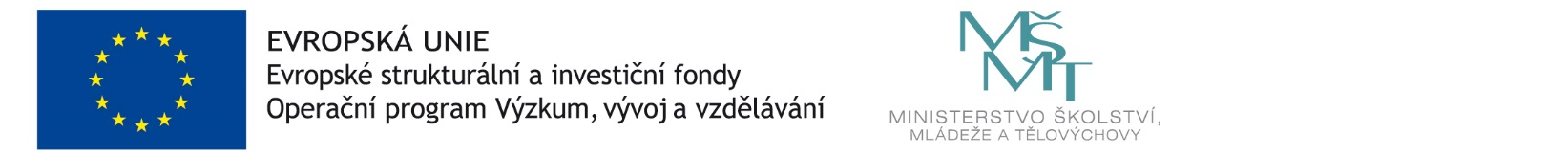 